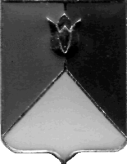 РОССИЙСКАЯ ФЕДЕРАЦИЯ АДМИНИСТРАЦИЯ КУНАШАКСКОГО МУНИЦИПАЛЬНОГО РАЙОНАЧЕЛЯБИНСКОЙ  ОБЛАСТИПОСТАНОВЛЕНИЕ от «11» января 2019 г. №4 В целях обеспечения занятости осужденных, их исправления и предупреждения совершения новых преступлений,  в  соответствии   со   статьей 49,   части  1 статьи 50 Уголовного кодекса Российской Федерации, статьи  25, части 1 статьи 39 Уголовно-исполнительного кодекса Российской Федерации, руководствуясь Федеральным законом от 06.10.2003 г. № 131-ФЗ «Об общих принципах организации местного самоуправления в Российской Федерации»,  Уставом Кунашакского муниципального района ПОСТАНОВЛЯЮ:1. Внести изменения в постановление администрации района от 16.05.2017 г. № 1100 «О трудоустройстве лиц, осужденных по приговору суда к обязательным и исправительным работам»:                                                                                                     - Приложение 2 к постановлению Главы района – «Перечень предприятий и учреждений, для определения мест отбывания наказания лиц, осужденных по приговору суда к обязательным и исправительным работам по согласованию с филиалом по Кунашакскому району ФКУ «Уголовно-исполнительная инспекция Главного управления Федеральной службы исполнения наказаний по Челябинской области», изложить согласно приложению.2. Начальнику отдела информационных технологий Ватутину В.Р. опубликовать настоящее постановление на официальном сайте Кунашакского муниципального района. 3. Контроль за исполнением настоящего постановления оставляю за собой.Глава района                                                                                           С.Н.  Аминов1Приложение № 2к постановлению Главы администрацииКунашакского муниципального районаот 16.05.2017 г. № 1100в редакции постановленияГлавы администрации Кунашакского муниципального района                                                   от «11» января 2019 г. № 4   Раздел «Кунашакский район Кунашакское сельское поселение»:  № п/пНаименование предприятий и учрежденийИННЮридический адрес11ООО «Тропик»7433004752456730, Челябинская область, Кунашакский район, с. Кунашак, ул. Ленина, 8422ИП Габидуллина Г.Р.743300063308456730, Челябинская область, Кунашакский район, с. Кунашак, ул. Пушкина, 6133ИП Хабибуллин Д.Ж.743301995705456730, Челябинская область, Кунашакский район, с. Кунашак, ул. Мухамадиева, 34ИП Гумурзакова Г.Г.743301010309456730, Челябинская область, Кунашакский район, с. Кунашак, ул. Коммунистическая35ПБОЮЛ Шафигин М.К.743300808568456730, Челябинская область, Кунашакский район, с. Кунашак, ул. Красноармейская, 3536ПБОЮЛ Наурузбаева А.Р.743300006356456730, Челябинская область, Кунашакский район,с. Кунашак, ул. 8 Марта, 537МУП «Балык» 7433006647456730, Челябинская область, Кунашакский район, с. Кунашак, ул. Ленина, 10338ООО «Кунашакское ДРСУ»7433000941456730, Челябинская область, Кунашакский район, с. Кунашак, ул. Николаева, 1839МУП «Кунашак-Сервис»7438018710456730, Челябинская область, Кунашакский район, с. Кунашак, ул. Ленина, 103310МУП «КУНАШАКСПЕЦТРАНС»7438025700456730, Челябинская область, Кунашакский район, с. Кунашак, ул. Николаева, 20311ООО УК «Кунашак ЖИЛКОМСЕРВИС»7438028588456730, Челябинская область, Кунашакский район, с. Кунашак, ул. Больничная, 19312ЧОБУ «Кунашакское лесничество»7438028034456730, Челябинская область, Кунашакский район, с. Кунашак, ул. Октябрьская, 2313ГБУЗ «Районная больница с. Кунашак»7433002025456730, Челябинская область, Кунашакский район, с. Кунашак, ул. Больничная, 1314ООО «Агидель»7460001091456730, Челябинская область, Кунашакский район, с. Кунашак, ул. Николаева, 212222315ООО Торговый Дом «Агидель»7433008348456730, Челябинская область, Кунашакский район, с. Кунашак, ул. Ленина, 97316ООО «Интерфирма»7433006781456730, Челябинская область, Кунашакский район, с. Кунашак, ул. 8 Марта, 93317ООО «Гарант»7433005548456730, Челябинская область, Кунашакский район, с. Кунашак, ул. Совхозная, 4318ООО «Свет»7433008429456730, Челябинская область, Кунашакский район, с. Кунашак, ул. Коммунистическая, 12, офис 202319ООО «Глауконит»7433006686456730, Челябинская область, Кунашакский район, с. Кунашак, ул. Ш. Тимергаллиной, 2/4320 КФХ Нигаматьянов Рафкат Нуруллович743300029530456730, Челябинская область, Кунашакский район, с. Кунашак, ул. 2-Лесная, 19321ООО «Уральская мясная компания»7438028838456730, Челябинская область, Кунашакский район, пос. Муслюмово ж/д ст.  Кунашакская птицефабрика, 1322ООО «Рассвет»7433000109456730, Челябинская область, Кунашакский район, с. Кунашак, ул. Ленина, 84323ООО «Удача»7460004222456730, Челябинская область, Кунашакский район, с. Кунашак, ул. Ленина, 203 Б, 4324МУП «Дорсервис»7460031963456730, Челябинская область, Кунашакский район, с. Кунашак, ул. Николаева, 22/1325Администрация Кунашакского сельского поселения7433000797456730, Челябинская область, Кунашакский район, с. Кунашак, ул. Ленина, 92326ОКУ ЦЗН Кунашакского муниципального района7433008073456730, Челябинская область, Кунашакский район, с. Кунашак, ул. Ленина, 86327ИП Хафизов Рифат Рафаилович743806150178456730, Челябинская область, Кунашакский район, с. Кунашак328МУП «АПБ Кунашакского района»7433003340456730, Челябинская область, Кунашакский район, с.Кунашак, ул.Свердлова, 50-Б329ИП Черкасова Альбина Гиниятулловна7433022337494567000, Челябинская область, Кунашакский район, с. Кунашак